The School District of Newberry County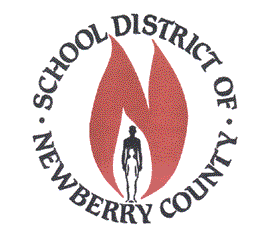 2019 Honors Summer ReadingTask: Students enrolled in honors level English classes will read one of the summer reading options and be ready to complete a written task within the first two weeks of the new school year.Purpose:Honors English students are expected to read widely and deeply as well as to communicate effectively in academic writing. Summer reading allows for the opportunity to read more literature in preparation for the next grade level.Writing assignments based on summer reading requirements align to curricular objectives to which students have already been introduced. This provides the teacher with a formative assessment tool for identifying present levels for reading and writing, strengths, and areas for potential growth.Summer reading requirements are designed to introduce students to the task of handling independent work which requires students to be motivated and to develop the time management skills necessary to handle extended academic deadlines.Requirements:Honor Students will choose one book from their upcoming grade level. It is recommended that students keep notes during their reading, using post-it notes or two column journals.Students will complete a written assignment in English class within the first two weeks of the new school year. This written assignment will be scored as a major assessment in the English classroom.Students should also read at least one book of their choice. Students should choose a book carefully, create a response, and turn the assignment in by the second Friday of the new school year. Information on assignment choices is available on the school and district websites.It is our hope that discussion of pleasurable reads and related articles will continue to promote lifelong reading habits and allow students to learn from one another. Some of these texts deal with sensitive, mature topics. Parents should help students pick an appropriate title for summer reading. Honors English 1To Kill a Mockingbird (Lee)Under the Blood Red Sun (Salisbury)Black Like Me (Griffin)Code of  Honor (Gratz)Honors English 2I Know Why the Caged Bird Sings (Angelou)Welcome to the World, Baby Girl! (Flagg)A Lesson Before Dying (Gaines)A Raisin in the Sun (Hansberry)A Separate Peace (Knowles)Anne of Green Gables (Montgomery)Honors English 3The Grapes of Wrath (Steinbeck)A Streetcar Named Desire (Williams)The Sun Also Rises (Hemingway)The Color Purple (Walker)The Things They Carried (O’Brien)Honors English 4In Cold Blood (Capote)Pygmalion (Shaw)The Poisonwood Bible (Kingsolver)Pride and Prejudice (Austen)Jane Eyre (Bronte)